2022-2023 EĞİTİM-ÖĞRETİM YILITURKCEDERSİ.NET ORTAOKULU 5. SINIFLAR I. DÖNEM I. TÜRKÇE ORTAK YAZILI SORULARIDIR.AD/SOYAD:SINIF/NO:1. Lokman Hekim’e “Hastalarımıza ne yedirelim?” diye sorduklarında şu cevabı vermiş: Acı söz yedirmeyin de ne yedirirseniz yedirin. Bu parçada vurgulanmak istenen düşünce aşağıdakilerden hangisidir?A) Hastalar beslenmelerine dikkat etmelidir.B) Hasta olunca mutlaka doktora gidilmelidir.C) Hasta bakımında dikkatli davranmak gerekir.D) Bir hastanın iyileşmesi için moral çok önemlidir.2.  	Tatlı diller şekerleşirMutluluk kalbe yerleşirEller, gönüller birleşirBugün bayram sabahıdırBu dörtlüğe en uygun başlık aşağıdakilerden hangisidir?A) Gelin Birlik Olalım	B) Bayram SevinciC) Okuma Sevinci	D) Hep Birlikte Mutluyuz3. Aşağıdaki cümlelerin hangisinde altı çizili sözcük mecaz anlamlı değildir?A) Bu tatlı çocuk bizi çok güldürdü.B) Katı yürekli insanlarla anlaşamam.C) Çok değerli bir hediye almış bana.D) Arkadaşım bana soğuk davrandı.4. Okumak, faydalı bir uğraştır. İnsan, okuma sayesinde kişiliğini oluşturur. Geçmişteki medeniyetleri ve kültürleri, okuma sayesinde tanır. İnsanın duygu ve düşünceleri okuyarak gelişir, zenginleşir ve böylece insan güçlü bir yorumlama yeteneği kazanır.Bu parçanın konusu aşağıdakilerden hangisidir?A) Okumanın yararlarıB) Kültürlü olmanın şartlarıC) Okuma alışkanlığı kazanmanın yollarıD) İnsanın kültürel gelişimi	5. Aşağıdaki cümlelerin hangisinde altı çizili sözcük eş sesli (sesteş) değildir?A) Kardeşimin yüzü kızarmıştı.B) Bu bıçak körleşmiş kesmiyor.C) Komşumuz bahçesinde çay yetiştiriyor.D) Demirin tozu ve pası işçileri rahatsız etti.6.  Yaşlı adam dubleks bir daire gösterdi.Bu cümledeki altı çizili sözcüğün Türkçe karşılığı aşağıdakilerden hangisidir?A) iki katlı			 B) üç katlıC) apartman		 	 D) konut7. İçimden hep iyilik geliyorYaşadığımız dünyayı seviyorumKin tutmak benim harcım değilÇektiğim sıkıntıları düşünmüyorumParasız pulsuzum ne çıkarGelecek güzel günlere inanıyorumBu dizelerden hareketle şairle ilgili aşağıdakilerden hangisi söylenemez?A) Sevecen		B) Unutkan C) İyimser		D) Umutlu8. Aşağıdaki cümlelerin hangisinde zıt anlamlı sözcükler bir arada kullanılmamıştır? A) Susuzluktan içim dışım kurudu. B) Sınıfta soru cevap çalışması yaptık. C) Bir aşağı, bir yukarı çıkıp duruyordu. D) Git, gitme; bir türlü karar veremedim.9. “Yanmak” sözcüğü aşağıdaki cümlelerden hangisinde çok üzülmek anlamında kullanılmıştır?A) Bu sene tatile gidemeyeceğim, ona yanıyorum.B) Vaktinde değiştirilmeyen biletler yandı.C) Akşam oldu, evlerin ışıkları yandı.D) Çocuk günlerce ateşler içinde yandı.10. I. İhtiyarın mutluluğu gözlerine yansımıştı.II. Zehra,  doğum gününü unutan annesine kırılmıştı.III. Heyecandan elindeki bardağı yere düşürmüştü.IV. Güneş, masmavi denizin üstünde parlıyordu.Numaralanmış cümlelerden hangisinde altı çizili sözcük mecaz anlamıyla kullanılmıştır?A) I		B) II		C) III		D) IV11. Çoğumuz, caddelerin ve sokakların yeterince temiz olmadığından yakınıyoruz. Fakat bunun için de gerektiği şekilde davranmıyoruz. Çöplerimizi belirtilen yerlere zamanında atmıyoruz. Hele sağa sola çöp atan birini gördük mü onu uyarmayı bırakın ona yüzümüzü çevirip geçiyoruz. Oysa bu hepimizin görevi. Yaşadığımız çevre ancak ortak hareket edersek temiz olabilir. Bu metnin ana düşüncesi aşağıdakilerden hangisidir? A) Ortak hareket edilmediği sürece çevre temizliği sağlanamaz. B) Eğitimsiz kişilere çevre temizliğinin önemini anlatmak çok zordur. C) Cadde ve sokakların temizliğini sağlamak için belli kurallar olmalıdır. D) Şehirlerin büyümesine paralel olarak yaşanan mekânlar da kirlenmektedir. 12. Adam yerinden doğruldu. Daha bir saat olmuştu. Bitmek bilmeyen saatler nasıl geçecekti? Başını cama dayadı. Yanında ona yalnızlığını unutturacak bir çocuk istiyordu. Herkese gülen şans neden ona gülmemişti? Hangi suçun cezasını çekiyordu? Çay bardağını verirken bir tane daha çay istedi. Daha kim bilir kaç çay içecekti?Aşağıdakilerin hangisi paragrafta sözü edilen kişinin özelliklerinden biri değildir?A) Yalnızlıktan sıkılmış bir insandır.B) Karamsar bir ruh hâline sahiptir.C) Yaşı epey ilerlemiş bir adamdır.D) Kendini şansız hisseden bir kişidir.13. Aşağıdaki kavramlardan hangisi diğerlerine göre daha geneldir?A) Orman		B) Ağaç C) Çınar 		D) Canlı14. “Kitap okumanın etkisi kısa zamanda görüldü.” cümlesinde “etki” sözcüğünün eş anlamı aşağıdakilerden hangisidir?A) Yarar			B) TesirC) Zarar			D) Heyecan15. I. Otobüsten iner inmez beni karşısında görünce şaşırdı.II. Beni merak edeceğini bildiğim için annemi aradım.III. Öğretmenimiz bizi her gün sevgiyle karşılar.IV. Arkadaşımın yeni aldığı kalem çok güzel yazıyor.Numaralanmış cümlelerden hangisinde beğenme söz konusudur?A) I		B) II		C) III		D) IV16.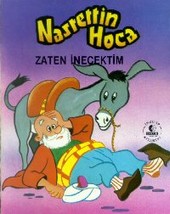 Bu metinde aşağıdaki ögelerden hangisi yoktur? A) Zaman            	B) Yer	     C) Olay	          		D)Şahıs17. Aşağıdakilerden hangisinde sözcükler anlam kapsamına göre özelden genele doğru sıralanmıştır? A) varlık – canlı – bitki – çiçek – menekşe B) köy –kasaba – şehir – ilçe – ülkeC) sokak – cadde – mahalle – ilçe –ilD) silgi – kalem – kâğıt – defter – kitap 18. “İyi” sözcüğü aşağıdaki cümlelerin hangisinde “çok, fazla” anlamında kullanılmıştır?A) Torunlarına hep iyi bir dede olmuştu.B) Son zamanlarda iyi para kazanıyordu.C) İyi günde kötü günde yanımda olmaya çalış.D) Bu maçta iyi bir oyun sergiledi.19. Aşağıdaki cümlelerin hangisinde “çökmek” sözcüğü gerçek anlamda kullanılmıştır?A) Hakan, yaşadığı acılardan bir sene içinde çöktü.B) Daha lisedeyken içine bir gelecek kaygısı çöktü.C) Az ileride yol çökmüş, görevliler çalışma yapıyordu.D) Yılların yorgunluğuna dayanamamış, çökmüştü20. “Tutmak” sözcüğü aşağıdaki cümlelerin hangisinde “Çantasını sıkıca tutuyordu.” cümlesindeki anlamıyla kullanılmıştır?A) Her yaz buraya gelir, pansiyonda kendisine küçük bir oda tutardı.B) Dönem sonu için hazırladığım ödevim beş sayfa kadar tuttu.C) Sanatçının son albümü tuttu ve sonunda sanatçı çok ünlü oldu.D) Kapıyı açtığımda babam uzun süredir istediğim hediyeyi elinde tutuyordu.NOT: Her soru beş puandır.Hale SİRKECİOĞLUTürkçe Öğretmeni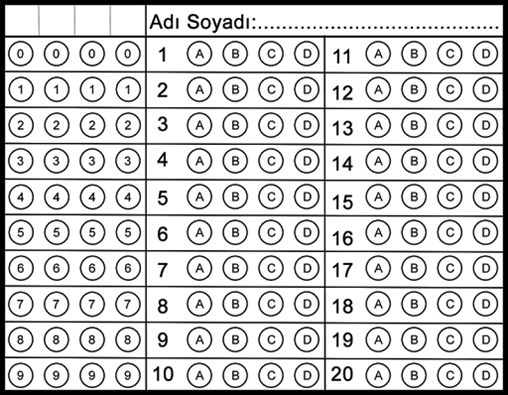 